Academic Senate Rules Committee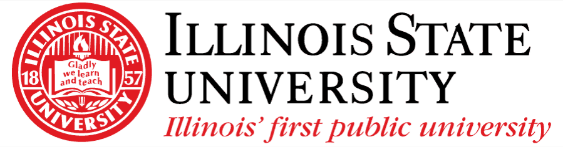 Illinois State University10/20/2021MinutesAttendance:Absences: noneMeeting called at 6:02 p.m. Approval of Minutes for 10.06.21Motion: TothSecond: LandfairCGE Charge Bylaws Caught a typo and replaced an updated titlePassedCOE Bylaws revisionOverview of items changed by Dr. Seglem Voting, more equitable representation on College CouncilClarified curriculum proceduresLaboratory school principal discussionFind out more about the procedures that were followed in previous years Add staff to the preamble? Timeline to get bylaws to Rules Committee meant the decision to include staff in Preamble was not fully discussed Will be discussed furtherArticle IV: students being appointed or electedClarify section 2b for Student elections Article VI: attaching minutes on the websiteTake activities off and clarify that all materials are on website Make language consistent for elections and terms in committee bylaws Alumni Relations Committee: count on students in committee is off, ex-officios should not be included in the count Check counts for other committees, as problem could show up more than onceTechnology Committee: language in the vacancies should be cleared up Discuss whether vacancies should outline absences or keep language vague to include other circumstances Meeting adjourned at 6:53 p.m. Todd Steward (chair)Chloe Miller (co-secretary)Sophia Zoltek (co-secretary)Dylan TothLawrence LandfairLucky DeutschSteven PetersMatt AldemanBahae SamhanCraig BlumRoberta Trites